                                                                  RESUME                                                                                      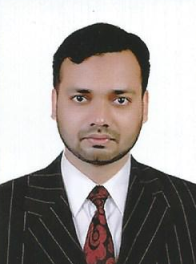 NAME:SHAIK Email: shaik.374876@2freemail.com Career ObjectiveTo derive satisfaction from my work and input my best to apply my skills and knowledge further to ensure every professional activity as value addition for client, organization and myself and to be a member of strong professional team committed to excellence and innovation.Professional SummaryHR ADMINISTRATOR   (5 years of experience).Hardware & networking .  Educational ProfileMBA (Finance and HR), 2012, :- MRM Institute of Management, Osmania University, Hyderabad, AP.B. Com., (Comp), 2010,   :-  Jahnavi  Degree College, Osmania University Hyderabad, AP.YOURONYX.(FEB2016 -OCT2017) (ASSISTANT ADMINISTROTOR).    WORK EXPERIENCE.Managing the monthly salary review process for the company.Maintaining employee records (soft and hard copies).Coordinate HR projects, meetings and training seminars.Teamwork skills.MARBLE & GRANITE INTERNATIONAL  CO.  SAUDI ARABIA. (SAUDI BIN LADEN GROUP).(MAY2013 -DEC2016). (HR DEPARTMENT ADMINISTRATOR).Overseeing the full recruitment cycle, in particular contract preparation.Managing pay-roll operations.Controlling costs and ensuring that they do not exceed budgets.Advising on staff promotions.Investigating disciplinary and grievance matters.Strengths HobbiesQuick Learner, Confident and commitment to work.			 Playing Video Games	Team player.							 Learning new thingsDedication to work and strive for goals in life.			 Chatting Online & Making new friendsPersonal InformationName     	:	SHAIK.Date of Birth    	: 	2. JAN. 1989.	Nationality       	:	 Indian.Marital Status   	:	single.Gender               :	Male.Place of issue  	:             Hyderabad.Languages Known:	English, Arabic, Urdu & Hindi.                 DECLARATION: I hereby declare that all the information furnished here is true to the   best of my knowledge. Place: UAEDate:                                                                                           					  (SHAIK)                                  